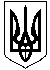 Карлівська  міська радаКарлівського районуПолтавської областіВиконавчий комітетРОЗПОРЯДЖЕННЯвід 19 січня 2017 року                                                                     № 6Про утворення спільної робочої групи з підготовки проектів рішень щодо добровільного об’єднання територіальних громад     Відповідно до частини 3 статті 6 Закону України «Про добровільне об’єднання територіальних громад», статей 42, 59 Закону України «Про місцеве самоврядування в Україні», з урахуванням рішень  Карлівської міської та Лип’янської сільської рад про надання згоди на добровільне об’єднання територіальних громад:Утворити спільну робочу групу з підготовки проектів рішень щодо добровільного об’єднання територіальних громад у складі:Наконечний Олександр Сергійович, Карлівський міський голова;Лисиця Олександр Іванович, Лип’янський сільський голова;Милькова Людмила Олексіївна, секретар Карлівської міської ради;Тимошенко Світлана Миколаївна, секретар Лип’янської сільської ради.Контроль за виконанням розпорядження залишаю за собою.Міський голова                                               О.С.НаконечнийМилькова 21199